Legal Fax Cover SheetTo:Fax#: Date:From:Fax#:No of Pages: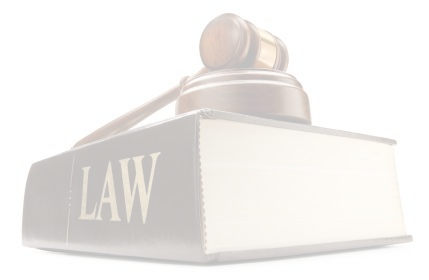 Message:Copyright © FaxCoverSheet.info